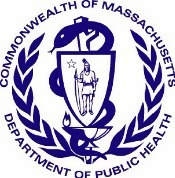 اتحاد ماساتشوستس
المكتب التنفيذي للصحة والخدمات الإنسانية
قسم الصحة العامة250 شارع واشنطن، بوسطن، ماساتشوستس 02108-4619                      بيانات الطفل:			                                                                      بياناتك: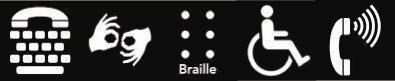 قدِّم بيانًا موجزًا عن القلق (المخاوف) أو الخلاف (الخلافات) المطلوب مناقشتها في الوساطة.________________________________________	      ____________________________________توقيع الشخص الذي أكمل النموذج		   التاريخ                     توقيع ولي الأمر                                          التاريخ							             ____________________________________     		                                                                               توقيع ولي الأمر                                          التاريخ يرجى إرسال نسخة من هذا النموذج إلى:
ماري دنيهي كولورسو
منسق الضمانات الإجرائية 
MA Department of Public Health (قسم الصحة العامة بماساتشوستس)
DPH Northeast Regional Health Office (قسم الصحة العامة مكتب الصحة الإقليمي الشمال شرقي)
Tewksbury Hospital (مستشفى توكسبوري)365 East Street 
Tewksbury, MA 01876 يمكنك أيضًا إرسال هذا النموذج والمستندات الداعمة عبر الفاكس على رقم:978-640-1027أو البريد الإلكتروني*Mary.dennehy-colorusso@state.ma.usويجب عليك إرسال نسخة من هذا النموذج إلى برنامج EI. للعثور على برنامج  EIالخاص بك، استخدم عذا الرابط:http://massfamilyties.org/ei/eicity.phpسنرسل لك رسالة في غضون 7 أيام عمل بمجرد استلامنا هذا النموذج. إذا لم تستلم خطابًا، فيرجى الاتصال بالرقم 978-851-7261 داخلي 4016.* ملاحظة: المعلومات المرسلة من بريد إلكتروني شخصي لا تنقل عبر خادم أو شبكة آمنة.